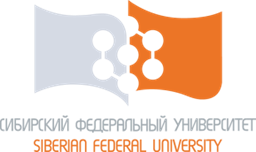 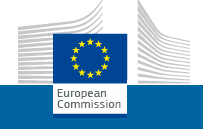 Приглашаем ученых и преподавателей СФУ на презентацию программы HORIZON 2020 HORIZON 2020 (Горизонт 2020) – крупнейшая в истории ЕС программа по исследованиям и инновациям, призвана способствовать увеличению числа прорывных технологий, открытий и перспективных разработок путем продвижения идей из научных лабораторий  на рынок.30 мая 2017 в 16.00пр. Свободный 82 А, ауд. 224Презентацию проводит Центр грантовой поддержки СФУЕвгения Викторовна Маркова,руководитель Отдела международных проектов и программтел. 206 26 97, elementa@sfu-kras.ru 